Формат описания урока. Модель «Перевернутый класс»Фамилия Имя Отчество автора Филатова О.Д,Место работы МБОУ СШ № 155Должность учительКласс 5ВПредмет математикаТема Сравнение десятичных дробей. (урок закрепления знаний) Цель (прописанная через результат): к концу урока каждый ученик будет:знать: - правило сравнения десятичных дробейуметь (сможет продемонстрировать):сравнивать десятичные дроби применять правило сравнения десятичных дробей.Инструменты проверки достижения результата: фронтальный опрос, выполнение заданияКритерии/показатели/индикаторы оценки достижения результатов. Фронтальный опрос. Отметка «5»: ответ полный и правильный на основании изученной теории, материал изложен в определенной логической последовательности, ответ самостоятельный. Отметка «4»: ответ полный и правильный на основании изученной теории, материал изложен в определенной логической последовательности, при этом допущены две-три несущественные ошибки, исправленные по требованию учителя. Отметка «3»: ответ полный, но при этом допущена существенная ошибка, или неполный, несвязный. Отметка «2»: при ответе обнаружено непонимание учащимся основного содержания учебного материала или допущены существенные ошибки, которые учащийся не смог исправить при наводящих вопросах учителя. Практического задания. Отметка «5»: работа выполнена полностью и правильно. Отметка «4»: работа выполнена правильно с учетом 2-3 несущественных ошибок исправленных самостоятельно по требованию учителя. Отметка «3»: работа выполнена правильно не менее чем на половину или допущена существенная ошибка. Отметка «2»: допущены две (и более) существенные ошибки в ходе работы, которые учащийся не может исправить даже по требованию учителя. Основные этапы урока и планирование времени на каждый этап:Самостоятельная работа дома _20 минутРабота в классе:Начало урока _5 минутУрок _30 минутЗавершение урока 5 минутОрганизационно-педагогические условия и описание хода урокаСАМОТОЯТЕЛЬНАЯ РАБОТА ДОМА  Теория: Сравнение десятичных дробей. Интерактивно образовательный ресурс https://www.01math.com/maths/theory?subcategory_id=51. Просмотреть видеорешение примеров 1,2,3,4 из теоретического раздела 5.09.03.Практика: выполнение заданий на сравнение десятичных дробей. Учитель создает на сайте 01математика домашнее задание , ссылку размещает в электронном журнале.Текст домашнего задания: 1. Зайдите на платформу 01математика.2.  Откройте тему — Десятичные дроби  (5.09).3. В подтеме - Сравнение десятичных дробей (5.09.03) , откройте теорию.4. Внимательно посмотрите видеорешение примеров 1,2,3,4.5.Сформулируйте и запишите в тетради правила сравнения дробей.6. Выполните задания на сравнение десятичных дробей,  которое  размещено в разделе «Домашние задания», в  вашем личном кабинете. Название работы  : «5.09. Сравнение десятичных  дробей» .Ссылка в электронном журнале :https://01math.com/maths/homework?id=207&c=b43e10.Необходимые дидактические материалы: Образовательный портал на базе интерактивной платформы для обучения детей 01математика.НАЧАЛО УРОКА Учащиеся проверяют готовность рабочего места.Домашним заданием для Вас было: познакомиться с новой темой и выполнить задания на интерактивном образовательном портале 01математика.	Знания, которые вы получили дома, помогут Вам выполнить очень интересные задания на уроке.Необходимое оснащение: проектор, интерактивная доска, мультимедийный проекторНеобходимые дидактические материалы -На слайде 1 выводится ряд чисел.Перед вами ряд чисел.  (9,6; 9,53; 9,8; 9,02; 9,2) Какие это числа? (десятичные дроби).Прочитайте их.  Из каких частей состоит десятичная дробь?Что в записи десятичной дроби отделает целую часть от дробной?Расположите в порядке убывания данные десятичные дроби:9,6; 9,53; 9,8; 9,02; 9,2 (слайд 1)Чтобы расположить дроби в порядке возрастания или убывания, что надо сделать?(Дроби надо сравнить).Какую тему вы изучили дома? (Сравнение десятичных дробей).Как сравнить десятичные дроби? Для того чтобы ответить на данный вопрос, рассмотрим первую пару десятичных дробей. (слайд 2)9,6 и 9,53На что мы смотрим в первую очередь? (Сначала смотрим на количество целых)Больше будет та дробь, у которых? (больше целых)Если целых одинаковое количество? Если целых одинаковое количество, смотрим на дробную часть, при необходимости уравниваем количество знаков после запятой. Когда количество знаков после запятой стало равным? Сравниваем десятые.Если десятых одинаковое количество? Смотрим на сотые и т.д..Вернемся к нашему заданию, выполните его и результат запишите в тетрадь.Проверим результаты. (слайд 4) .Предлагается выполнить задание. (слайд 5).Сравните десятичные дроби:                     0,4 и 0,40                1,200 и 1,2                                   0 ,50 и 0,500Какой знак поставили? (=)Какое правило вы использовали при выполнении данного задания?(Если к десятичной дроби справа приписать любое количество нулей. То получится дробь, равная данной.Значение дроби, оканчивающейся нулями, не изменится, если последние нули в ее записи отбросить.)УРОК Задание №1Учитель перед уроком проверяет выполнение домашнего задания на 01математика (статистика выполнения д/З).Ученикам, которые успешно выполнили домашнюю работу, предлагается выполнить задания на интерактивном образовательном портале 01математика. Остальные выполняют задание из учебника Математика 5 класс. А.Г. Мерзляк, В.Б. Полонский, М.С. Якир, проговаривая шаги решения с учителем.стр.213, №822,823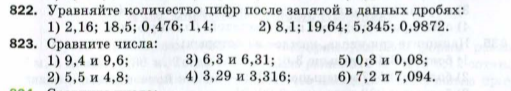 Задание №2Выполнив задание на интерактивном образовательном портале 01математика, ученики выполняют задание из учебника Математика 5 класс. А.Г. Мерзляк, В.Б. Полонский, М.С. Якир, стр.213, № 827,831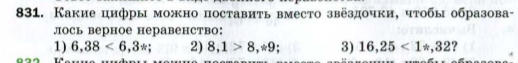 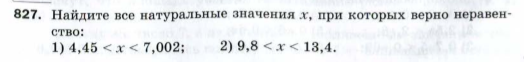 Группе работающей с учителем, предлагается выполнить задание  на интерактивном образовательном портале 01математика.Задание №3 Ученикам предлагается собрать витаминный напиток.На парте заранее приготовлен комплект для выполнения задания (пластмассовый стаканчик, в котором собран набор карточек с названием и массой витамина, в него же ученики будут отбирать необходимые им карточки), приложение 1.Работа в парах, необходимо выбрать из предложенного материала наибольшие значения каждого вида витаминов. Для удобства названия каждого витамина распечатывается на листах разных цветов. После, ученикам предлагается определить название продукта, получившегося напитка (черника). Для этого все выбранные значения необходимо расположить в порядке убывания и расшифровать при помощи таблицы. См приложение2.Задание №4 (Дополнительное)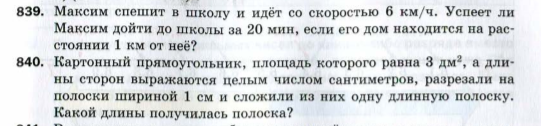 ЗАВЕРШЕНИЕ УРОКАДля подведения итогов предлагается ответить на вопросы. Слайд11.1. Какая из двух десятичных дробей с неравными целыми частями больше?2.  Как сравнивают десятичные дроби с равными целыми частями и одинаковым количеством цифр после запятой?3. Какую дробь мы получим, если к данной десятичной дроби припишем справа несколько нулей?4. Какую дробь мы получим, если у данной десятичной дроби отбросим последние нули ее записи?Домашняя работа: учебник Математика 5 класс. А.Г. Мерзляк, В.Б. Полонский, М.С. Якир.  § 31  № 824, 826, 828Необходимое оснащение: проектор, интерактивная доска, мультимедийный проекторНеобходимые дидактические материалы - 	Приложение 1ВИТАМИНС -5,15 мгВИТАМИНС -5,15 мгВИТАМИНС -5,15 мгВИТАМИНС -5,15 мгВИТАМИНС -5,15 мгВИТАМИНС -5,15 мгВИТАМИНС -5,0 мгВИТАМИНС -5,0 мгВИТАМИНС -5,0 мгВИТАМИНС -5,0 мгВИТАМИНС -5,0 мгВИТАМИНС -5,0 мгВИТАМИНС -4,50 мгВИТАМИНС -4,50 мгВИТАМИНС -4,50 мгВИТАМИНС -4,50 мгВИТАМИНС -4,50 мгВИТАМИНС -4,50 мгВИТАМИНС -4,05 мгВИТАМИНС -4,05 мгВИТАМИНС -4,05 мгВИТАМИНС -4,05 мгВИТАМИНС -4,05 мгВИТАМИНС -4,05 мгВИТАМИНС -5,165 мгВИТАМИНС -5,165 мгВИТАМИНС -5,165 мгВИТАМИНС -5,165 мгВИТАМИНС -5,165 мгВИТАМИНС -5,165 мгВИТАМИНВ1 -0,06 мгВИТАМИНВ1 -0,06 мгВИТАМИНВ1 -0,06 мгВИТАМИНВ1 -0,06 мгВИТАМИНВ1 -0,06 мгВИТАМИНВ1 -0,06 мгВИТАМИНВ1 -0,001          мгВИТАМИНВ1 -0,001          мгВИТАМИНВ1 -0,001          мгВИТАМИНВ1 -0,001          мгВИТАМИНВ1 -0,001          мгВИТАМИНВ1 -0,001          мгВИТАМИНВ1 -0,07 мгВИТАМИНВ1 -0,07 мгВИТАМИНВ1 -0,07 мгВИТАМИНВ1 -0,07 мгВИТАМИНВ1 -0,07 мгВИТАМИНВ1 -0,07 мгВИТАМИНВ1 -0,03 мгВИТАМИНВ1 -0,03 мгВИТАМИНВ1 -0,03 мгВИТАМИНВ1 -0,03 мгВИТАМИНВ1 -0,03 мгВИТАМИНВ1 -0,03 мгВИТАМИНВ1 -0,01 мгВИТАМИНВ1 -0,01 мгВИТАМИНВ1 -0,01 мгВИТАМИНВ1 -0,01 мгВИТАМИНВ1 -0,01 мгВИТАМИНВ1 -0,01 мгВИТАМИНВ2 -9,00мгВИТАМИНВ2 -9,00мгВИТАМИНВ2 -9,00мгВИТАМИНВ2 -9,00мгВИТАМИНВ2 -9,00мгВИТАМИНВ2 -9,00мгВИТАМИНВ2 -8,09мгВИТАМИНВ2 -8,09мгВИТАМИНВ2 -8,09мгВИТАМИНВ2 -8,09мгВИТАМИНВ2 -8,09мгВИТАМИНВ2 -8,09мгВИТАМИНВ2 -9,01 мгВИТАМИНВ2 -9,01 мгВИТАМИНВ2 -9,01 мгВИТАМИНВ2 -9,01 мгВИТАМИНВ2 -9,01 мгВИТАМИНВ2 -9,01 мгВИТАМИНВ2 -9,012 мгВИТАМИНВ2 -9,012 мгВИТАМИНВ2 -9,012 мгВИТАМИНВ2 -9,012 мгВИТАМИНВ2 -9,012 мгВИТАМИНВ2 -9,012 мгВИТАМИНВ2 -9,02мгВИТАМИНВ2 -9,02мгВИТАМИНВ2 -9,02мгВИТАМИНВ2 -9,02мгВИТАМИНВ2 -9,02мгВИТАМИНВ2 -9,02мгВИТАМИНВ9 -0,02 мгВИТАМИНВ9 -0,02 мгВИТАМИНВ9 -0,02 мгВИТАМИНВ9 -0,02 мгВИТАМИНВ9 -0,02 мгВИТАМИНВ9 -0,02 мгВИТАМИНВ9 -0,002 мгВИТАМИНВ9 -0,002 мгВИТАМИНВ9 -0,002 мгВИТАМИНВ9 -0,002 мгВИТАМИНВ9 -0,002 мгВИТАМИНВ9 -0,002 мгВИТАМИНВ9 -0,03 мгВИТАМИНВ9 -0,03 мгВИТАМИНВ9 -0,03 мгВИТАМИНВ9 -0,03 мгВИТАМИНВ9 -0,03 мгВИТАМИНВ9 -0,03 мгВИТАМИНВ9 -0,1 мгВИТАМИНВ9 -0,1 мгВИТАМИНВ9 -0,1 мгВИТАМИНВ9 -0,1 мгВИТАМИНВ9 -0,1 мгВИТАМИНВ9 -0,1 мгВИТАМИНВ9 -0,01 мгВИТАМИНВ9 -0,01 мгВИТАМИНВ9 -0,01 мгВИТАМИНВ9 -0,01 мгВИТАМИНВ9 -0,01 мгВИТАМИНВ9 -0,01 мгВИТАМИНЕ -1,01 мгВИТАМИНЕ -1,01 мгВИТАМИНЕ -1,01 мгВИТАМИНЕ -1,01 мгВИТАМИНЕ -1,01 мгВИТАМИНЕ -1,01 мгВИТАМИНЕ -1,0мгВИТАМИНЕ -1,0мгВИТАМИНЕ -1,0мгВИТАМИНЕ -1,0мгВИТАМИНЕ -1,0мгВИТАМИНЕ -1,0мгВИТАМИНЕ -1,05 мгВИТАМИНЕ -1,05 мгВИТАМИНЕ -1,05 мгВИТАМИНЕ -1,05 мгВИТАМИНЕ -1,05 мгВИТАМИНЕ -1,05 мгВИТАМИНЕ -1,005мгВИТАМИНЕ -1,005мгВИТАМИНЕ -1,005мгВИТАМИНЕ -1,005мгВИТАМИНЕ -1,005мгВИТАМИНЕ -1,005мгВИТАМИНЕ -0,09мгВИТАМИНЕ -0,09мгВИТАМИНЕ -0,09мгВИТАМИНЕ -0,09мгВИТАМИНЕ -0,09мгВИТАМИНЕ -0,09мгВИТАМИНА -9,0 мгВИТАМИНА -9,0 мгВИТАМИНА -9,0 мгВИТАМИНА -9,0 мгВИТАМИНА -9,0 мгВИТАМИНА -9,0 мгВИТАМИНА -0,1 мгВИТАМИНА -0,1 мгВИТАМИНА -0,1 мгВИТАМИНА -0,1 мгВИТАМИНА -0,1 мгВИТАМИНА -0,1 мгВИТАМИНА -8,09 мгВИТАМИНА -8,09 мгВИТАМИНА -8,09 мгВИТАМИНА -8,09 мгВИТАМИНА -8,09 мгВИТАМИНА -8,09 мгВИТАМИНА -9,021 мгВИТАМИНА -9,02 мгВИТАМИНА -9,02 мгВИТАМИНА -9,02 мгВИТАМИНА -9,02 мгВИТАМИНА -9,02 мгВИТАМИНА -9,001 мгВИТАМИНА -9,001 мгВИТАМИНА -9,001 мгВИТАМИНА -9,001 мгВИТАМИНА -9,001 мгВИТАМИНА -9,001 мгВИТАМИНК -7,02 мгВИТАМИНА -9,0 мгВИТАМИНА -9,0 мгВИТАМИНА -9,0 мгВИТАМИНА -9,0 мгВИТАМИНА -9,0 мгВИТАМИНК -7,002 мгВИТАМИНА -0,1 мгВИТАМИНА -0,1 мгВИТАМИНА -0,1 мгВИТАМИНА -0,1 мгВИТАМИНА -0,1 мгВИТАМИНК -7,1 мгВИТАМИНА -8,09 мгВИТАМИНА -8,09 мгВИТАМИНА -8,09 мгВИТАМИНА -8,09 мгВИТАМИНА -8,09 мгВИТАМИНК -7,005 мгВИТАМИНА -9,02 мгВИТАМИНА -9,02 мгВИТАМИНА -9,02 мгВИТАМИНА -9,02 мгВИТАМИНА -9,02 мгВИТАМИНК -7,05 мгВИТАМИНА -9,001 мгВИТАМИНА -9,001 мгВИТАМИНА -9,001 мгВИТАМИНА -9,001 мгВИТАМИНА -9,001 мга7,05о0,002л5,165е0,07ч5,165р9,02к9,021и1,05н0,03в0,1